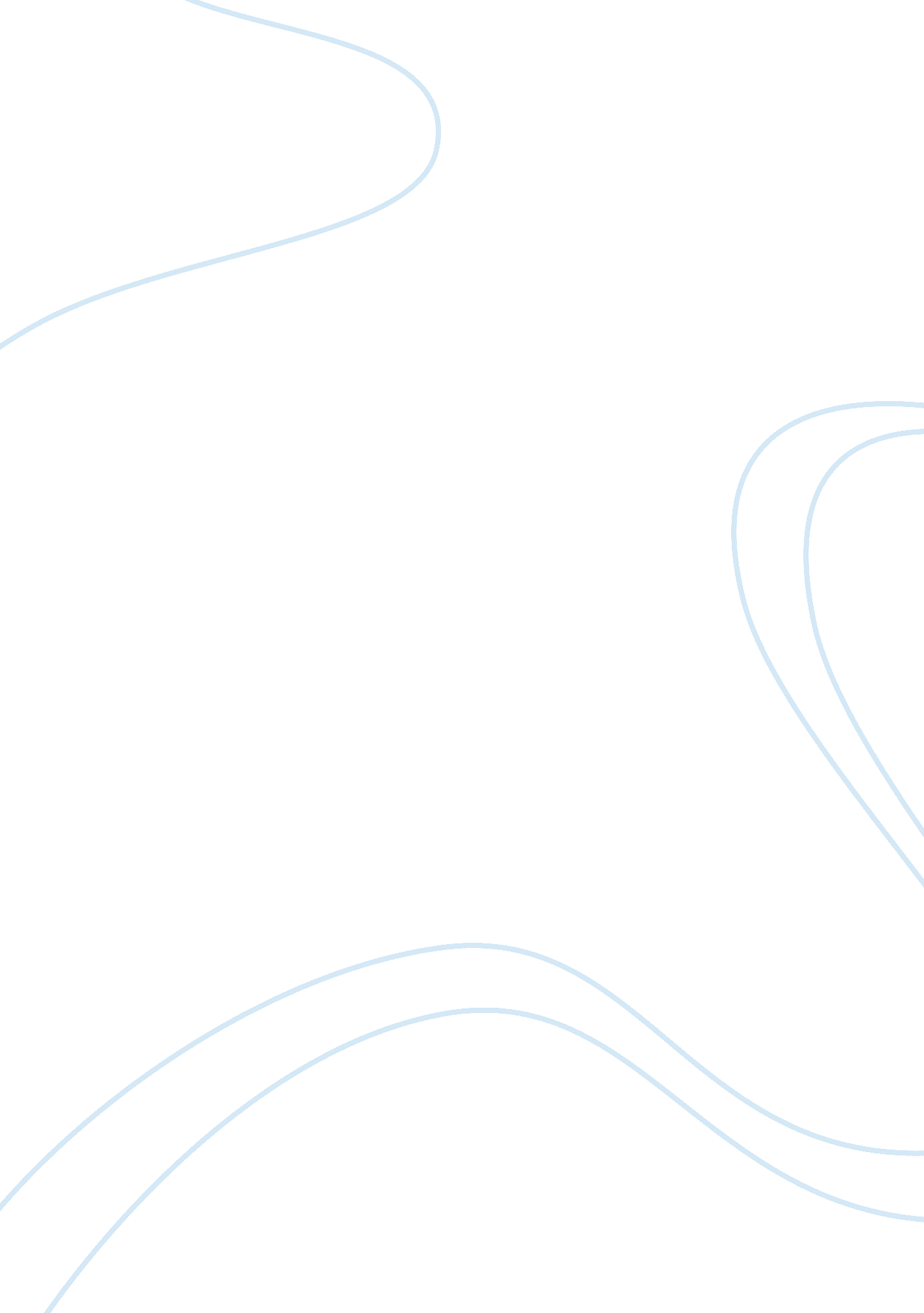 To his coy mistress by andrew marvellLinguistics, English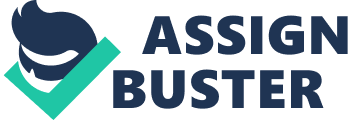 To His Coy Mistress by Andrew Marvell Objective ive The of the poem is based on a person that attempts to tell his love his love through a story 
Poet 
The poet is presented as someone with experience in love issues, as he talks about things that they would like to do together with his lover. He also talks in hyperbole as well as conditional tense as he talks about the things that they might not do together. 
Speaker 
The speaker uses the word we in many cases in the poem indicating that he is actually involved for instance: “ Now let us sport us while we may”. Therefore depicting him as the character and the poet at the same time. 
Form 
This poem is presented in a narrative manner; the speaker begins by talking of the good things that he would do together with his lover i. e. walk and pass their long love day. However, he also applies hyperbole to express some of the things they would do together i. e. he would love his mistress ten years before flood and till Jews are converted. He goes ahead and used conditional tense basically indicating sad things that they would not do together for example the essence of being separated by death. 
Imagery 
The poet applies hyperbole to exaggerate the manner through, which he loves his mistress i. e. “ love you ten years before flood” and till Jews are converted indicating infinite time. He begins by using a romantic tone indicating how much he loves her. However, he brings in an image of worms devouring the beautiful skin of his lover while dead to express the mystery of a corpse while in the grave. 
Questions 
Does Marvell believe in the facets of love as expressed in the poem? 